Международная конференция "Алгоритмический анализ неустойчивых задач" (ААНЗ-2014)г.Челябинск, 10 - 14 ноября 2014 годаhttp://aanz.imm.uran.ru/Default.aspx   Список докладов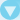   Размер страницы: 